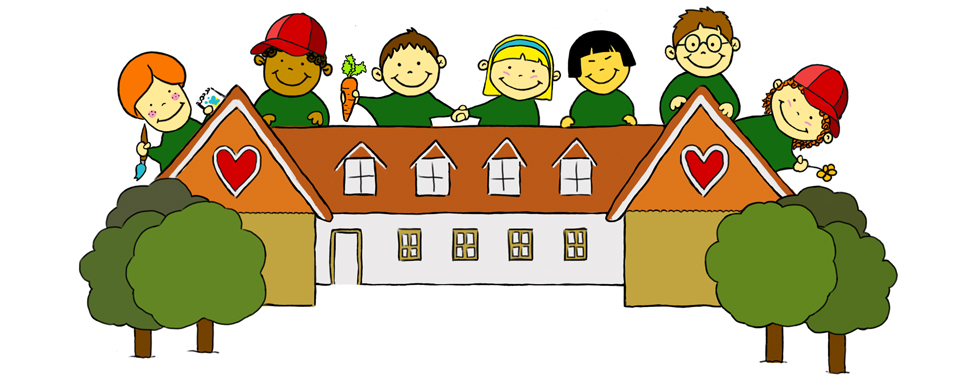 Equal opportunity statementLanguage Garden is committed to promoting diversity and equal opportunities in the community it serves. All teachers and parents are expected to support this policy.We believe in offering equal opportunities in all areas of our work and organisation. Individuals shall be selected and treated on the basis of their relevant merits and abilities and not on the basis of- Race, colour, nationality or ethnic origin- Religious or political beliefs- Disability, incl. physical, sensory, learning, mental health & HIV/AIDS- Health or medical problems- Gender and gender reassignment- Marital status- Sexual orientation- Age- Responsibility for dependants- Social or economic disadvantageThis list is not intended to be exhaustive.Language Garden will work to combat all direct or indirect forms of discrimination and take positive steps to remove barriers to participation and achieve equality of opportunity.We endeavour to achieve equality in all aspects of the organisation and its work, including its structures and delivery of services. We will ensure that we involve everyone in identifying priorities and needs and that all voices are heard in planning and delivering services.